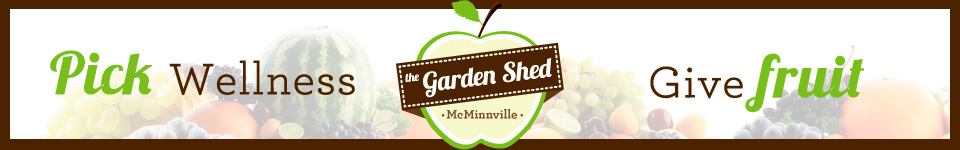 INVOICE NO.: The following number must appear on all related correspondence, shipping papers, and invoices:P.O. NUMBER: Please send 2 copies of your invoice.Enter this order in accordance with the prices, terms, and delivery method, and specifications listed above.Notify us immediately if you are unable to ship as specified. Send all correspondence to: Authorized by	Date: To:Ship to (if different address):P.O. DateRequisitionerShip byShip viaF.O.B. PointTermsQty.UnitDescriptionUnit priceTotalShippingTaxOtherTotal